Publicado en Ciudad de México el 16/05/2024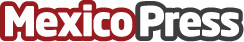 Fundación Gigante suma esfuerzos con Kardias en lucha contra cardiopatías congénitasEn México, uno de cada 120 bebés nace con enfermedades cardíacas congénitas, un problema de salud grave que afecta a miles de familias en el paísDatos de contacto:Antonio VelaGG(55) 5488-9088Nota de prensa publicada en: https://www.mexicopress.com.mx/fundacion-gigante-suma-esfuerzos-con-kardias Categorías: Nacional Medicina Solidaridad y cooperación Bienestar Servicios médicos http://www.mexicopress.com.mx